Departamento de Economia, Administração e Sociologia – ESALQ/USPLES1450 - Democracia e questão agráriaRESPONSÁVELProf. Paulo Eduardo Moruzzi MarquesDesde o segundo semestre de 2012, a disciplina "Participação social, democracia e sustentabilidade" passa por ajustes. Cada vez mais, seu conteúdo focaliza o problema agrário, ao mesmo tempo que em sua primeira parte responde à questões em torno da disciplina LES0269 (Tópicos Especiais em Políticas Públicas Aplicadas à Gestão Ambiental).  Na perspectiva de ligar o problema fundiário e democratização, convém inicialmente lembrar que a questão agrária persiste como fundamental para a reflexão sobre a democracia brasileira. A desigualdade social do país se associa profundamente com sua estrutura fundiária concentrada. Assim, o objetivo da disciplina consiste em iluminar os principais aspectos em torno deste problema, passando pela história da ocupação do território brasileiro, a incorporação da questão agrária no âmbito político, as iniciativas públicas para enfrentar o problema, o movimento social de demanda por terra e o debate recente sobre o papel da reforma agrária. Por outro lado, a disciplina tratará com uma especial atenção aos desafios em torno da implantação dos assentamentos rurais. Os temas aqui considerados serão principalmente o processo de organização dos assentados, os modelos produtivos adotados, os impactos regionais dos assentamentos e as mudanças ocorridas em diferentes esferas da vida dos assentados. Portanto, a disciplina será desenvolvida em duas partes. A primeira se refere ao debate sobre o aprofundamento democrático (em conjunto com a LES0269)  e, a segunda, tratará da questão agrária e democratização.Bibliografia fundamental 1ª parteDAGNINO, Evelina (org.). Sociedade Civil e Espaços Públicos no Brasil. Rio de Janeiro: Paz e Terra, 2002.LIMA, Venício Artur, “Sete teses sobre mídia e política no Brasil”. Revista da USP, São Paulo, v. 22, n. 1, p. 48-57, 2004. Moruzzi Marques, Paulo Eduardo e FLEXOR, George, “Conselhos municipais e políticas públicas de desenvolvimento rural : questões em torno do debate sobre os papéis sociais e ambientais da agricultura”, Cadernos do Ceam,  v. 7, nº 29, Brasília: UnB, 2007, p. 45-65. PATEMAN, Carole, Participação e teoria democrática. Rio de Janeiro: Paz e Terra, 1992.SANTOS, Boaventura de Souza (org.). Democratizar a democracia: os caminhos da democracia participativa. Rio de Janeiro: Civilização Brasileira, 2002.Souza, Jessé, A invisibilidade da desigualdade brasileira, Belo Horizonte: Editora da UFMG, 2006.Bibliografia fundamental 2ª parteANTIER, Clémentine e MORUZZI MARQUES, Paulo Eduardo (2011), “Concepções e modelos agrários em concorrência na gestão fundiária na França: questões oportunas para refletir sobre o caso brasileiro”. Revista de Políticas Publicas (UFMA), v. 1, pp. 13-20.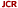 CARTER, Miguel [Org.] (2010), Combatendo a desigualdade social: o MST e a reforma agrária no Brasil, São Paulo: Editora da Unesp, Centre for Brazilian Studies, University of Oxford e Nead/MDA.DELGADO, Guilherme Costa (2005), “Questão Agrária no Brasil: 1950-2003". In: Luciana Jaccoud (Org.), Questão Social e Políticas Sociais no Brasil Contemporâneo, Brasília DF: IPEAHOLANDA, Sérgio Buarque de (1997), Raízes do Brasil, São Paulo: Companhia das letras. MARTINS, José de Souza (2000), Reforma agrária: o impossível diálogo, São Paulo: EDUSP.MEDEIROS, Leonilde Servolo de; HEREDIA, Beatriz Maria Alasia de; PALMEIRA, Moacir; LEITE, Sérgio Pereira; CINTRÃO, Rosangela Pezza (2004), Impactos dos assentamentos. Um estudo sobre o meio rural brasileiro. São Paulo: Editora da Unesp e Nead.PÁDUA, José Augusto (2002), Sopro de destruição, Rio de Janeiro: Zahar.SABOURIN, Eric (2008), “Reforma agrária no Brasil: considerações sobre os debates atuais”, Estudos Sociedade e Agricultura vol. 16, n. 2, Rio de Janeiro: CPDA/UFRRJ, pp 151-184.SANTOS, Boaventura Sousa, org. (2002), Produzir para viver. Rio de Janeiro: Civilização Brasileira.SILVA, José Graziano (2008), "O renascimento da agenda agrária", Agência Carta Maior, disponível em < http://www.cartamaior.com.br/> último acesso em 02 de junho de 2010PROGRAMAÇÃO DETALHADA2º Semestre 2013Sem.DiaHorárioConteúdo107/0814-17:50Introdução: apresentação do programa, dinâmicas, tarefas e avaliação214/0814-17:50Teoria democrática e o conceito hegemônico de democracia.SANTOS, Boaventura de Souza (org.), Democratizar a democracia: os caminhos da democracia participativa. Rio de Janeiro: Civilização Brasileira, 2002 PATEMAN, Carole, Participação e teoria democrática. Rio de Janeiro: Paz e Terra, 1992.321/0814-17:50Espaço público e sociedade civil. DAGNINO, Evelina. Sociedade Civil e Espaços Públicos no Brasil. Rio de Janeiro: Paz e Terra, 2002.428/0814-17:50Participação política: mídia e desigualdade social em questão LIMA, Venício A., “Sete teses sobre mídia e política no Brasil”. Revista da USP, v.22, nº 1, 2004.Souza, Jessé, A invisibilidade da desigualdade brasileira, Belo Horizonte: Editora da UFMG, 2006.511/0914-17:50Um olhar sobre o caso do desenvolvimento rural Moruzzi Marques, Paulo Eduardo e FLEXOR, George, “Conselhos municipais e políticas públicas de desenvolvimento rural : questões em torno do debate sobre os papéis sociais e ambientais da agricultura”, Cadernos do Ceam,  v. 7, nº 29, Brasília: UnB, 2007, p. 45-65.618/0914-17:50Ações por mais democracia em Piracicaba (com a participação de Renato Morgado)725/0914-17:50Avaliação da primeira parte e 1º exercício de redação (ER)802/1014-17:50Introdução da segunda parte. Governança fundiária909/1014-17:50Raízes agrárias dos problemas brasileiros1016/1014-17:50O acesso à terra enquanto problema político1117/1014-17:50Transformações no debate sobre a reforma agrária1223/1014-17:50Políticas públicas para os assentamentos: inovações em questão1430/1014-17:50Assentamentos periurbanos1506/1114-17:50Apresentação de trabalhos pelos alunos1613/1114-17:50Apresentação de trabalhos pelos alunos1727/1114-17:50Avaliação da disciplina e 2º ER1804/1214-17:50ER repositivo